Постановление Главы муниципального образования «29» декабря 2017г.                             № 58                                 а. КошехабльО внесении изменений в Постановление главы от 10 марта 2017 года № 12 «Об утверждении Положения о муниципальной службе вмуниципальном образовании «Кошехабльское сельское поселение»В соответствии с Законом Республики Адыгея от 03 августа 2017 года № 81 «О внесении изменений в Закон Республики Адыгея «О муниципальной службе в Республике Адыгея»Постановляю: В Постановление главы от 10.03.2017г. № 12 «Об утверждении Положения о муниципальной службе в муниципальном образовании «Кошехабльское сельское поселение» внести следующие изменения: В пункте 7 Положения о муниципальной службе: а) подпункт 2 изложить в следующей редакции: «2.  К типовым квалификационным требованиям для замещения должностей муниципальной службы относятся:1) требования к уровню профессионального образования, которые устанавливаются дифференцированно по группам должностей муниципальной службы:а) высшие и главные должности муниципальной службы - наличие высшего образования не ниже уровня специалиста, магистратуры;б) ведущие и старшие должности муниципальной службы - наличие высшего образования любого уровня;в) младшие должности муниципальной службы - наличие среднего профессионального образования;2) требования к стажу муниципальной службы или работы по специальности, направлению подготовки для муниципальных служащих, которые устанавливаются дифференцированно по группам должностей муниципальной службы:а) высшие должности муниципальной службы - стаж муниципальной службы не менее шести лет или стаж работы по специальности, направлению подготовки не менее семи лет;б) главные должности муниципальной службы - стаж муниципальной службы не менее четырех лет или стаж работы по специальности, направлению подготовки не менее пяти лет;в) ведущие должности муниципальной службы - стаж муниципальной службы не менее двух лет или стаж работы по специальности, направлению подготовки не менее четырех лет;г) старшие и младшие должности муниципальной службы - без предъявления требований к стажу». б) дополнить новыми подпунктами 2.1 и 2.2 следующего содержания: «2.1 Для лиц, имеющих дипломы специалиста или магистра с отличием, в течение трех лет со дня выдачи диплома устанавливаются квалификационные требования к стажу муниципальной службы или стажу работы по специальности, направлению подготовки для замещения ведущих должностей муниципальной службы - не менее одного года стажа муниципальной службы или стажа работы по специальности, направлению подготовки.2.2. При исчислении стажа муниципальной службы для замещения должности муниципальной службы в указанный стаж включаются периоды замещения должностей федеральной государственной гражданской службы, государственной гражданской службы субъектов Российской Федерации, воинских должностей и должностей федеральной государственной службы иных видов, государственных должностей, муниципальных должностей, должностей муниципальной службы и иных должностей в соответствии с федеральными законами». в) первое предложение подпункта 3 после слова «устанавливаются» дополнить словами «в соответствии с группами должностей муниципальной службы, областью и видом профессиональной служебной деятельности муниципального служащего». д) подпункт 4 изложить в следующей редакции: «4. В случае, если должностной инструкцией предусмотрены квалификационные требования к специальности, направлению подготовки, которые необходимы для замещения должности муниципальной службы, то при исчислении стажа работы по специальности, направлению подготовки в указанный стаж включаются периоды работы по этой специальности, этому направлению подготовки после получения гражданином (муниципальным служащим) документа об образовании и (или) о квалификации по указанным специальности, направлению подготовки».Д) дополнить новым подпунктом 5 следующего содержания: «5. В случае, если должностной инструкцией не предусмотрены квалификационные требования к специальности, направлению подготовки, то при исчислении стажа работы по специальности, направлению подготовки в указанный стаж включаются периоды работы гражданина (муниципального служащего), при выполнении которой получены знания и умения, необходимые для исполнения должностных обязанностей по должности муниципальной службы, после получения им документа о профессиональном образовании того уровня, который соответствует квалификационным требованиям для замещения должности муниципальной службы».В пункте 18 Положения: а) подпункт 4 признать утратившим силу; б) подпункт 5 изложить в следующей редакции: «5. Муниципальным служащим предоставляется ежегодный дополнительный оплачиваемый отпуск за выслугу лет продолжительностью:1) при стаже муниципальной службы от 1 года до 5 лет - 1 календарный день;2) при стаже муниципальной службы от 5 до 10 лет - 5 календарных дней;3) при стаже муниципальной службы от 10 до 15 лет - 7 календарных дней;4) при стаже муниципальной службы 15 лет и более - 10 календарных дней». в) дополнить новым подпунктом 5.1 следующего содержания: «5.1 При исчислении общей продолжительности ежегодного оплачиваемого отпуска ежегодный основной оплачиваемый отпуск суммируется с ежегодным дополнительным оплачиваемым отпуском за выслугу лет». г) подпункт 6 изложить в следующей редакции: «6. Муниципальным служащим, для которых установлен ненормированный служебный день, предоставляется ежегодный дополнительный оплачиваемый отпуск за ненормированный служебный день продолжительностью 3 календарных дня». В пункте 23 Положения:а) в подпункте 2 слова «а решение о поощрении или награждении» заменить словами «а решение о награждении»; б) в подпункте 3 слова «пунктами 1,2 и 4» заменить словами «пунктами 1-3». 2. Контроль за исполнением настоящего Постановления возложить на специалиста второй категории Берзегову М.М. 3. Настоящее Постановление вступает в силу с 01 января 2018 года. Глава муниципального образования«Кошехабльское сельское поселение»                                    Х.Г. Борсов .РЕСПУБЛИКА АДЫГЕЯАДМИНИСТРАЦИЯ Муниципального образования «КОШЕХАБЛЬСКОЕ СЕЛЬСКОЕ ПОСЕЛЕНИЕ»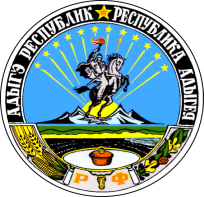 АДЫГЭ РЕСПУБЛИКМУНИЦИПАЛЬНЭ ГЪЭПСЫКIЭ ЗИIЭ«КОЩХЬАБЛЭ КЪОДЖЭ ПСЭУПI»